Inscriptions aux commandes (contrats)Je me connecte en haut à droite.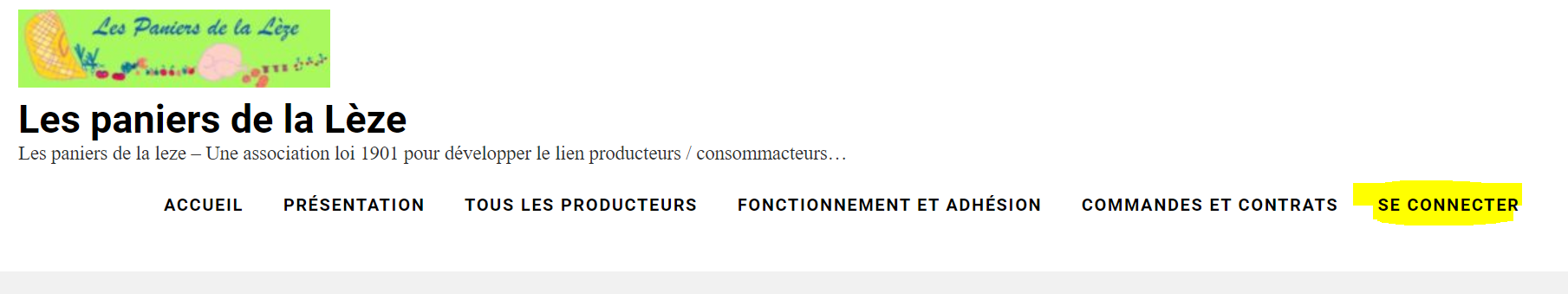 On clique sur le menu « commandes et contratsDeux sous menus se déroulentInscriptions aux commandesOn clique sur « Commandes ouvertes »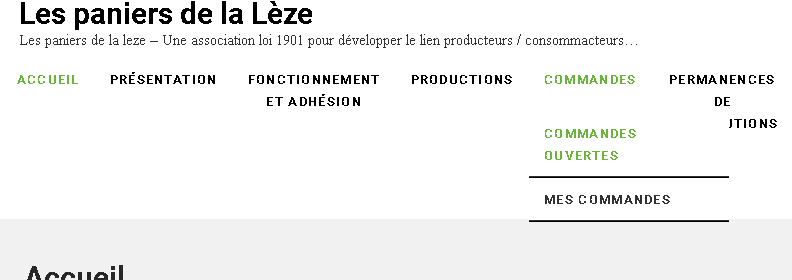 Inscriptions aux commandes ouvertes :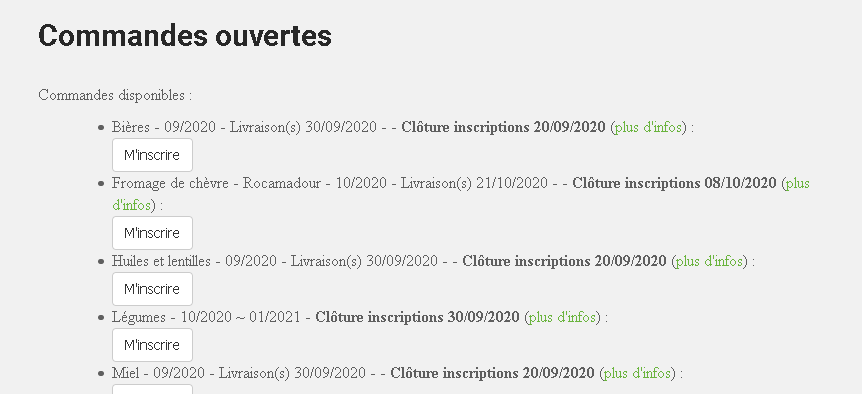 Je clique sur « m’inscrire » : Je clique sur le ou les commandes qui m’intéressent Etape 1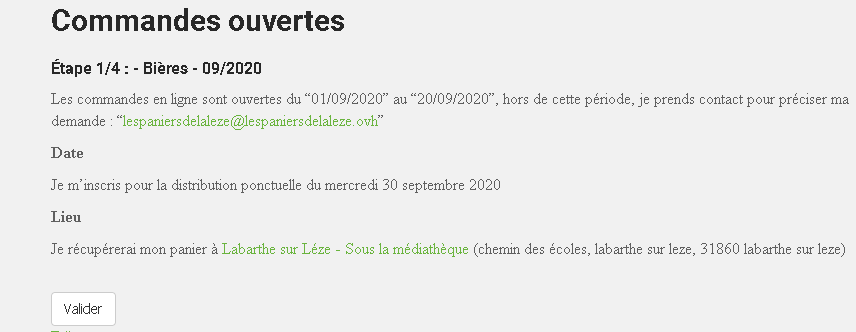 Je clique sur « valider »Etape 2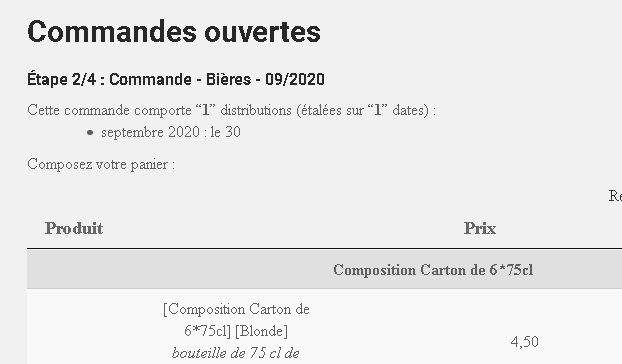 Je sélectionne pour chaque colonne de date mes quantités : je clique à l’intersection de la ligne et de la colonne date. La fenêtre de quantité apparait.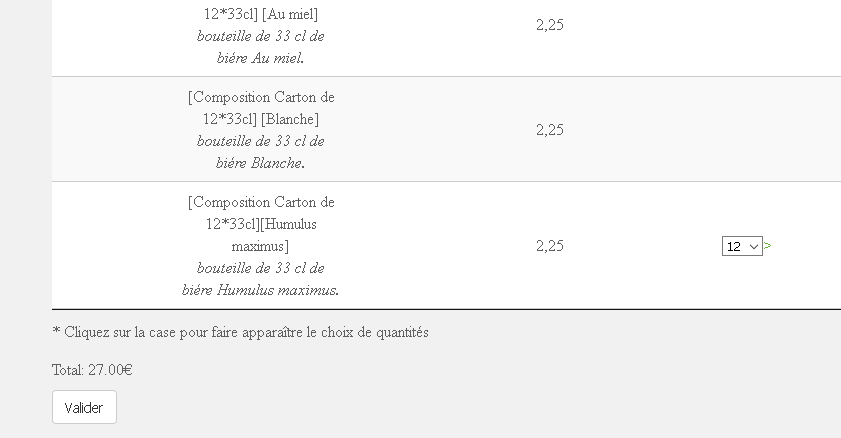 Je clique sur validerEtape 3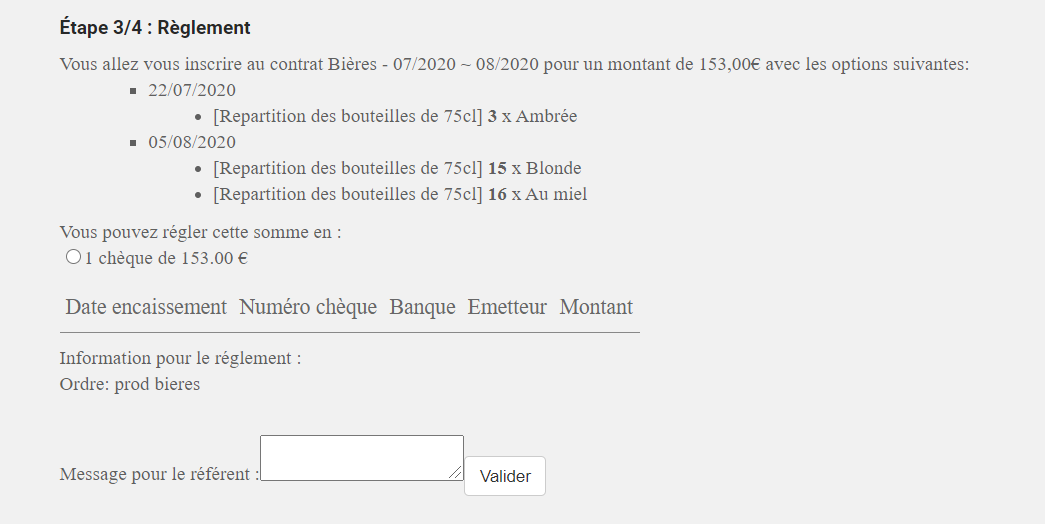 Je coche la manière de payer 1 date de livraison : 1 chèque2 dates sur 2 mois différents : 2 chèques10 dates sur 3 mois : 3 chèques.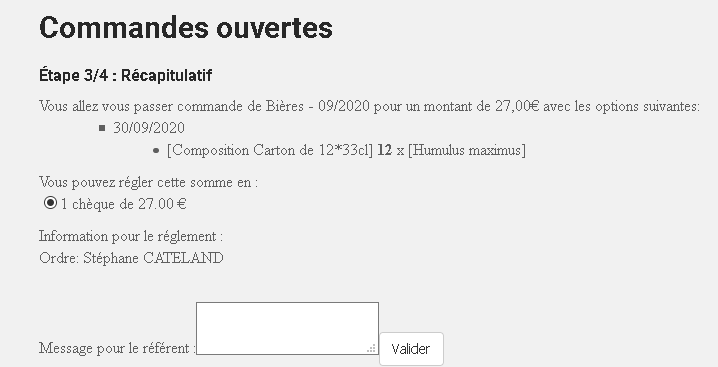 Je clique sur « valider »Etape 4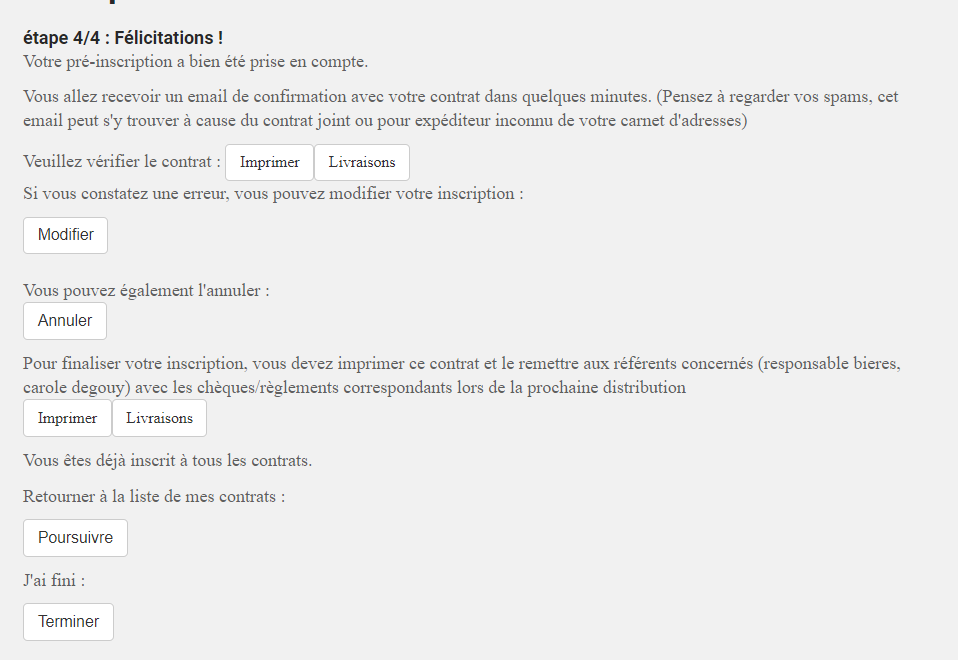 Je peux imprimer ma commandeJe peux Afficher la livraisonModifications des commandes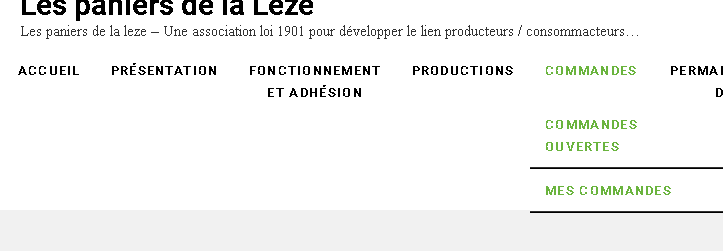 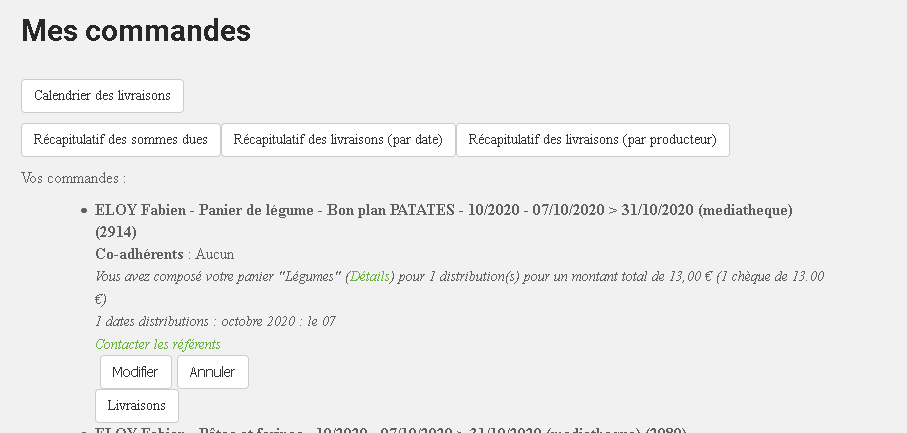 MODIFIEREn cliquant sur le bouton Modifier, on va pouvoir corriger sa commande.Les étapes sont identiques à la commande initiale.ANNULEREn cliquant sur le bouton Annuler, on peut annuler sa commande.Un message de confirmation apparait comme ci-dessous.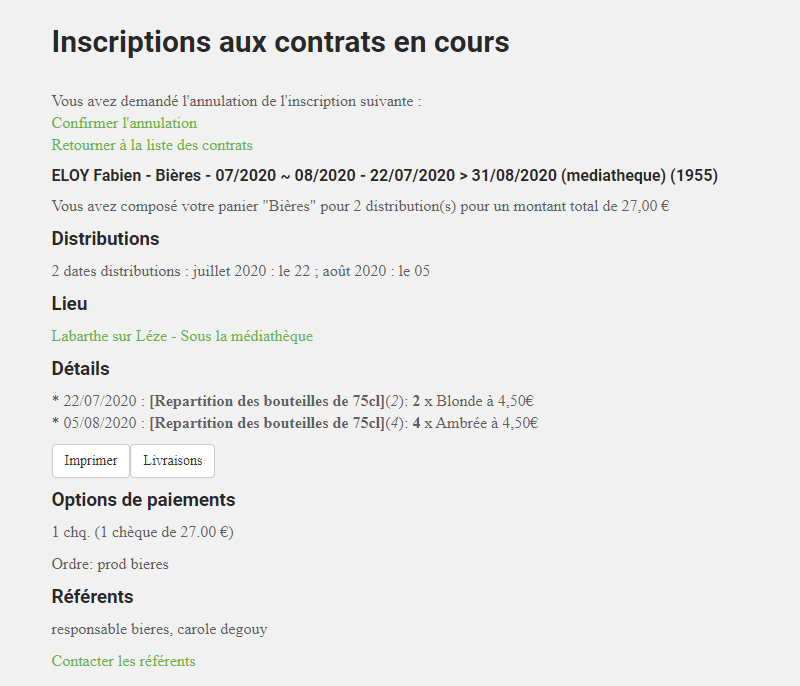 Terminer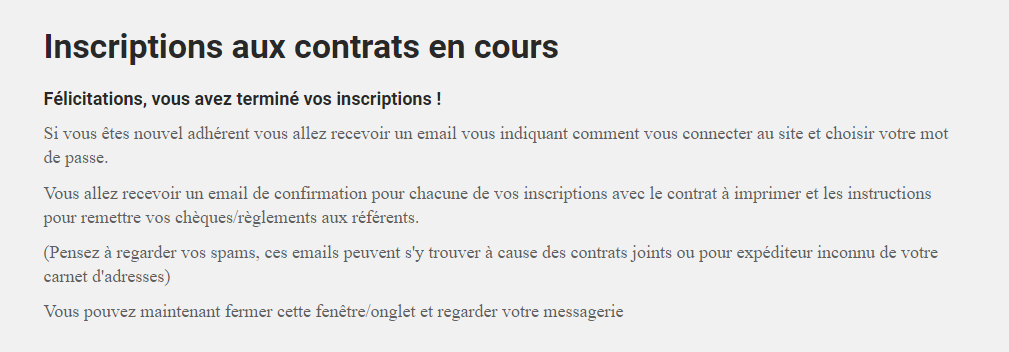 